Ф-19-06 /01ШЫМКЕНТСКИЙ УНИВЕРСИТЕТ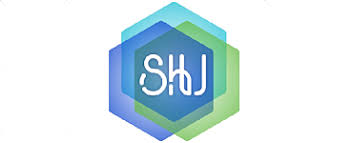 ОБРАЗОВАТЕЛЬНАЯ ПРОГРАММА              Сфера образования:   7М01 Педагогические науки             Направление подготовки:   7М015 Подготовка учителей естественнонаучных дисциплин             Группа образовательной программы:   7М015 - Подготовка учителей математики                 Образовательная программа:   7М01501- «Математика»              Срок обучения:    2020-2024 г.г.Шымкент, 2020Ф-19-06 /02Решением Ученого Совета Шымкентского университета     протокол №____     "____"_________ 2020 г.Разработана на кафедре «Естествознание», состав рабочей группы:				СОГЛАСОВАНОПроректор по учебной и научной работе  ____________________ Куланова С.Ш.Начальник отдела аккредитации и внутреннего обеспечения качества _________________ Шахабаев Е.Начальник департамента организации и мониторинга учебного процесса __________  Сабдалина А.К.Директор Центра послевузовского образования   _____________  Медетбекова Р.А.                                                                                Группа разработчиков программыОГЛАВЛЕНИЕФ-19-06/03ПАСПОРТ ОБРАЗОВАТЕЛЬНОЙ ПРОГРАММЫОСНОВОПОЛАГАЮЩИЕ ДОКУМЕНТЫЗакон Республики Казахстан от 27 июля 2007 года № 319 «Об образовании» с изменениями, внесенными Законом Республики Казахстан от 4 июля 2018 года № 171-VІ.«Государственные общеобязательные стандарты образования всех уровней образования», утвержденные приказом министра образования и науки Республики Казахстан от 31 октября 2018 года №604. (с изменениями и дополнениями от 05.05.2020. № 128)Европейская рамка квалификаций для обучения в течение всей жизни (EQF). Европейская комиссия, 2008.Национальная рамка квалификаций, утвержденная протоколом от 16 марта 2016 года Республиканской трехсторонней комиссией по социальному партнерству и регулированию социальных и трудовых отношений«Классификатор направлений подготовки кадров с высшим и послевузовским образованием», утвержденный приказом министра образования и науки Республики Казахстан от 13 октября 2018 года № 569.«Правила организации учебного процесса по кредитной технологии обучения», утвержденные приказом Министра образования и науки Республики Казахстан от 20 апреля 2011 года № 152, с изменениями, внесенными приказом министра образования и науки Республики Казахстан от 12 октября 2018 года №563.«Типовые правила деятельности организаций образования соответствующего типа», утвержденные приказом министра образования и науки Республики Казахстан от 30 октября 2018 года № 595. (с изменениями и дополнениями от 18.05.2020 г. № 207).«Типовые учебные программы цикла общеобразовательных дисциплин для организаций высшего и (или) послевузовского образования», утвержденные приказом министра образования и науки Республики Казахстан от                    31 октября 2018 года № 603.«Перечень квалификационных требований к образовательной деятельности и документов, подтверждающих соответствие им», утвержденный приказом министра образования и науки Республики Казахстан от 17 июня 2015 года №391, с изменениями и дополнениями, внесенными приказом министра образования и науки Республики Казахстан от 16 ноября 2018 года №634. Приложение к приказу председателя правления Национальной палаты предпринимателей Республики Казахстан «Атамекен» от 8 июня 2017 года № 133 «Профессиональный стандарт педагога».ОПРЕДЕЛЕНИЯ И СОКРАЩЕНИЯЕвропейская рамка квалификаций (EQF) – представляет собой структурную таблицу, состоящую из восьми уровней, которые сравнивают национальные квалификации и описывают каждый из них в терминах знаний, компетенций и навыков, демонстрируя качественное превосходство одной квалификации над другой.Национальная рамка квалификаций – состоит из восьми квалификационных уровней, что соответствует Европейской рамке квалификаций и уровням образования, определенным Законом Республики Казахстан от 27 июля 2007 года «Об образовании». НРК определяет отраслевую рамку квалификаций, единого уполномоченного квалификационных уровней общепрофессиональных компетенций для разработки профессиональных стандартов.Дескрипторы – описание уровней и объема знаний, умений, навыков и компетенций, приобретаемых студентами по окончании образовательных программ соответствующего уровня (ступени) высшего и послевузовского образования.Компетенции – способность студентов применять полученные в процессе обучения знания, умения и навыки с практической точки зрения в профессиональной деятельности.Основная (ключевая) компетенция – предполагается, что основная компетенция должна быть найдена у всех специалистов независимо от специфики отрасли, так как компетентность составляет основу квалификации специалиста.Результаты обучения – это ожидаемые и измеримые реальные достижения студентов и выпускников, выраженные на языке знаний, навыков, способностей, компетенций и характеризующие, на что способны выпускники, завершая все или часть образовательной программы.7M – магистратураОП – образовательная программаВУЗ – высшие учебные заведенияВК – вузовский компонентБП – базовый компонентКВ – компонент по выборуКП – профилирующий компонентВВЕДЕНИЕОбразовательная программа разработана в соответствии с Законом Республики Казахстан «Об образовании, Европейской рамкой квалификаций и национальной рамкой квалификаций, Дублинскими дескрипторами и государственным общеобязательным стандартом высшего образования.Образовательная программа направлена на реализацию миссии, политики и стратегического плана университета: предоставление образовательных услуг для подготовки конкурентоспособных специалистов, способных удовлетворить потребности общества и бизнеса, развивая взаимосвязь между образованием, наукой и практикой с целью повышения социального положения, инновационного потенциала Южного региона.Результаты обучения были определены на основе уровней Дублинских дескрипторов и продемонстрированы через компетенции. Специальные компетенции определены в соответствии с требованиями государственного общеобязательного стандарта образования Республики Казахстан с учетом социальных запросов работодателей, профессорско-преподавательского состава, выпускников и общества.В образовательной программе методы обучения и оценки разработаны в соответствии с идеологией компетентностного направления и основаны на конечных результатах обучения.Структура и содержание образовательных программ полностью идентифицированы. Образовательные программы обновляются в соответствии с запросами работодателей.Ф-19-06 /04Компетенции и ожидаемые результаты, формируемые в образовательной программе Ф-19-0 6/05Содержание образовательной программыМатрица гармонизации дисциплин образовательной программы с результатами обученияФ-19-06/07Результаты обучения и характеристики дисциплин образовательной программыФ-19-06/08График организации учебного процессаФ-19-06/09Технологическая картаКритерии оценки результатов обученияОбщие правила оценки результатов обучения1. Окончательные результаты, относящиеся к компетенциям, которые должны быть освоены в ходе изучения каждой дисциплины (модуля), систематически контролируются и оцениваются преподавателем дисциплины в течение семестра. Для этого заведующим кафедрой, координатором/преподавателем дисциплины заблаговременно осуществляются следующие мероприятия:1.1. В зависимости от целей и задач дисциплины, форм обучения, конечных результатов обучения и особенностей осваиваемых компетенций выбираются элементы преподавателя и обучающегося, методы обучения и формы текущего контроля, указываются в силлабусе дисциплины.1.2. С учетом значимости выбранных форм контроля применительно к дисциплине 100-бальные баллы, приходящиеся на семестр, делятся на формы контроля (не обязательно разделенные на равные), которые указываются в силлабусе дисциплины.1.3. Определяется количество повторений каждой формы контроля в течение семестра (ежедневно, каждую неделю, семестр 1, 2 или 3 раза и т.д.) и равномерно распределяются баллы, принадлежащие форме, указываются в силлабусе дисциплины.2. В течение семестра со стороны заведующего кафедрой, координатора/преподавателя дисциплины осуществляются следующие мероприятия:2.1. Организуется систематическое выполнение обучающимися требований форм контроля в течение семестра и результаты выполнения своевременно оцениваются.2.2. Оценка отдельно взятого контроля не может превышать баллов, указанных в статье 1.3, и в обязательном порядке составляет соответствующую часть максимального балла в зависимости от уровня выполненной работы/ освоенной компетенции.2.3. Результаты контроля по дисциплинам еженедельно обсуждаются с обучающимся, дважды в семестр на заседании кафедры и учебно-методическом совете факультета, принимаются меры по улучшению качества образования.2.4. В конце семестра определяется итоговый балл обучающегося по всем формам внутрипредметного контроля и принимается решение о допуске/не допуске к промежуточной аттестации в соответствии с требованиями университета «Правила организации и проведения промежуточной аттестации».2.5. Учебные достижения обучающихся (знания, умения, навыки и компетенции) оцениваются в баллах по 100-балльной шкале, соответствующей принятой в международной практике буквенной системе с цифровым эквивалентом и оценкам традиционной системы (положительные оценки оцениваются путем уменьшения с «А» до «D» и «Неудовлетворительно» - «FX», «F»).2.6. В случае получения оценки «Неудовлетворительно», соответствующей признаку «FХ», обучающийся имеет возможность пересдать итоговый контроль без повторного прохождения программы учебной дисциплины/модуля.2.7. В случае получения оценки «Неудовлетворительно», соответствующей признаку «F», обучающийся переписывается на данную учебную дисциплину/модуль, участвует во всех видах учебных занятий, выполняет все виды учебной работы в соответствии с программой и повторно сдает итоговый контроль. (Приказ министра образования и науки Республики Казахстан от 12 октября 2018 года № 563 «Об утверждении Правил организации учебного процесса по кредитной технологии обучения»).2.8. Порядок проведения текущего контроля успеваемости, промежуточной и итоговой аттестации обучающихся устанавливается вузом по традиционной шкале оценок учебных достижений обучающихся и переводной балльно-рейтинговой буквенной системе ECTS (иситиэс) согласно его академической политике и приложению 1 к настоящим Правилам.2.9. Учебные достижения обучающихся по языкам (иностранный язык, казахский, русский) оцениваются по балльно-рейтинговой буквенной системе оценки в соответствии с уровневой моделью оценки и традиционной шкалой оценок ECTS (иситиэс). Уровень владения языком соответствует общеевропейским компетенциям владения иностранным языком (А1, А2, В1, В2, С1, С2).2.10. Обучающийся отчисляется из вуза в следующих случаях:1) Академическая неуспеваемость;2) За нарушение принципов академической честности;3) За нарушение правил внутреннего распорядка и устава вуза;4) В случае нарушения условий договора об оказании образовательных услуг, в том числе неоплаты стоимости обучения на платной основе;5) Добровольно.2.11. При промежуточной аттестации обучающийся допускается пересдача экзамена по учебной дисциплине (модулю) не более двух раз. При получении в третий раз оценки FX или F, соответствующей оценке «Неудовлетворительно», обучающийся отчисляется из вуза независимо от того, насколько «Неудовлетворительно» он получает оценку, и лишается возможности повторной записи на данную дисциплину. При этом обучающийся по своему усмотрению переходит в другой ВУЗ и (или) на другую образовательную программу. Обучающийся по своему усмотрению, кроме цикла общеобразовательных дисциплин, переходит на другую образовательную программу, не имеющую содержания дисциплины, получившую оценку «Неудовлетворительно». Обучающемуся, отчисленному из вуза, выдается транскрипт, подписанный первым руководителем вуза и скрепленный печатью. В транскрипте в обязательном порядке записываются все полученные оценки по всем учебным дисциплинам, освоенным обучающимся, и (или) итоговому контролю (экзамену), в том числе оценки FX или F, соответствующие оценке «Неудовлетворительно». («Об утверждении Типовых правил деятельности организаций образования соответствующего типа» Приказ министра образования и науки Республики Казахстан от 30 октября 2018 года № 595.)Ф-19-06/11СОГЛАСОВАНИЕ, ЭКСПЕРТНЫЙ ЛИСТОбразовательная программа 7М01501- Математика рассмотрена и представлена на утверждение на заседании Ученого совета Шымкентского университета.Протокол №____ от «____»_____________ 2020 г. решением Ученого совета Шымкентского университета Разработана на кафедре «Естествознание».Председатель учебно-методического совета  ___________      ______________________________                                                                               (подпись)                           (ФИО)Одобрена на факультете «Гуманитарная педагогика»Председатель совета факультета  ___________      Керимбекова А.А.                                                           (подпись)                  (ФИО)Эксперты№ФИОДолжностьКонтактные данныеМедетбекова Рыскуль АшималиевнаКафедра «Естествознание»К.ф.м.н. доцент8-701-460-91-99Бименов Жумагали  АязовичКафедра «Естествознание»К.ф.м.н., доцент8-701-743-35-25Байжуманов Абдусаттар АбдукадировичКафедра «Естествознание»К.ф.м.н., доцент8-702-377-78-79Бәкір Айтқазы АбуұлыМагистрант группы МТМ-119 8-747-508-82-501ПАСПОРТ ОБРАЗОВАТЕЛЬНОЙ ПРОГРАММЫ 42ОСНОВОПОЛАГАЮЩИЕ ДОКУМЕНТЫ 53ОПРЕДЕЛЕНИЯ И СОКРАЩЕНИЯ 64ВВЕДЕНИЕ 75Компетенции и ожидаемые результаты, формируемые в образовательной программе86Содержание образовательной программы107Матрица гармонизации дисциплин образовательной программы с результатами обучения138Результаты преподавания и характеристики дисциплин образовательной программы159График организации учебного процесса2310Технологическая карта2411Критерии оценки результатов обучения2512Общие правила оценки результатов обучения2713СОГЛАСОВАНИЕ, ЭКСПЕРТНЫЙ ЛИСТ 291Наименование образовательной программыПодготовка учителей математики2Цель образовательной программыПодготовка научных, научно-педагогических кадров по направлению «Математика» в области математики, отвечающих потребностям науки, образования и производства.3Уровень квалификации:  (НРК, ОРК)НРК -7, ОРК -7.1, ОРК -7.2, ОРК -7.3, ОРК -7.44Сфера профессиональной деятельностиВ образовательной (педагогической) сфере;научно-исследовательская;проектирование;учебно-методическая;управление промышленностью;социально-педагогическая.5Формы профессиональной деятельности (место трудоустройства выпускника по программе)- организации среднего образования всех типов и видов, независимо от форм собственности и ведомственной подчиненности;- организации технического и профессионального образования. - организации высшего и послевузовского образования. - система дополнительного образования и методические услуги. - научно-исследовательские организации.6Формы профессиональной деятельности (место трудоустройства выпускника по программе)Могут быть:- начальная, основная и профильные школы; - специализированные школы;- преподавание в школе, в специальных местах;- школа, гимназия, колледж; - институты совершенствования образования.7Виды профессиональной деятельности1. Преподавательская, 2. Воспитательная,  3. Методическая, 4. Исследовательская, 5. Социально-коммуникативная8Форма обучения  Дневная9Срок обучения2 года10Язык обученияКазахский11Объем кредитов 12012Присуждаемая академическая степень7М01501- Магистр педагогических наук по образовательной программе «Математика»13Структурное подразделение, ответственное за разработку образовательной программыКафедра ЕстествознанияКлючевые компетенцииКомпетенцииОжидаемые результатыУчебно-познавательныеК1. ПРИМЕНЕНИЕ ЗНАНИЙON 1 – имеет представление о многообразии человеческой деятельности, о духовных ценностях и их значении с научной, философской и теологической точки зрения на мир.Учебно-познавательныеК1. ПРИМЕНЕНИЕ ЗНАНИЙON 2 – Использовать профессиональный иностранный язык для аргументации своего мнения на казахском, русском и иностранных языках, при обсуждении математических тем, при написании научных статей.Учебно-познавательныеК2. ИСПОЛЬЗОВАНИЕ ИНФОРМАЦИОННО-КОММУНИКАЦИОННЫХ ТЕХНОЛОГИЙON3 - Управление основными мировоззренческими и методологическими проблемами, в том числе с опорой на положения и категории психологии, философии науки и научно-педагогических исследований, может служить междисциплинарной характеристикой, различными фактами и явлениями, возникшими в науке на современном этапе ее развития.ЛичностныеК3. САМОРАЗВИТИЕON 4 – Умеет решать исследовательские задачи математическими методами, используя полученные знания в области педагогики, психологии, математики и методов обучения математике.ЛичностныеК3. САМОРАЗВИТИЕON 5 – Защита собственных взглядов на факты, теории и научные достижения математики, демонстрация навыков аналитического и логического мышления решение прикладных математических задач, анализ эффективности их выполнения, успешное выполнение научно-исследовательской деятельности.ЛичностныеК4. ИСПОЛЬЗОВАНИЕ КОММУНИКАТИВНЫХ НАВЫКОВON 6 – Интегрировать полученные знания по различным дисциплинам, использовать их для решения научных, аналитических и управленческих задач в новых незнакомых ситуациях.ЛичностныеК4. ИСПОЛЬЗОВАНИЕ КОММУНИКАТИВНЫХ НАВЫКОВON 7 – Может изучать проблемы в различных областях математики, использовать современные средства распространения научной информации, использовать информационные технологии для понимания, обработки и представления результатов своих исследований.ПрофессиональныеКҚ .5 ОРГАНИЗАЦИОННО-УПРАВЛЕНЧЕСКАЯON 8 –  Применять знания, умения, навыки для разработки математических моделей и решения задач в областях, связанных с математикой, вычислять, обосновывать результаты при экспериментальной дискуссии со специалистами в широкой аудитории, самостоятельно выполнять математические исследования.ПрофессиональныеКҚ 6. ПРЕПОДАВАТЕЛЬСКО-ВОСПИТАТЕЛЬНЫЕON 9 – Умеет обобщать результаты экспериментальной исследовательской и аналитической работы в форме магистерской диссертации, статьи, доклада, аналитической записки и др., развивая представления об основных идеях и методах обучения математике и их взаимосвязи с окружающей средой.ПрофессиональныеКҚ 6. ПРЕПОДАВАТЕЛЬСКО-ВОСПИТАТЕЛЬНЫЕON 10 – Умеет применять современные модели обучения (традиционное , инновационное и др.) в специализированных школах, колледжах и университетах и оценивать его модель в учебно-воспитательном процессе.ПрофессиональныеКҚ 7. ПЕДАГОГИЧЕСКАЯ МЕТОДОЛОГИЯON 11 – Умеет определять научную сущность проблем в области фундаментальных дисциплин по специальности, предназначенных для решения теоретических и научно-практических математических задач.Наименование модуля                                  Наименование модуля                                  Наименование модуля                                  Цикл дисциплинКомпонент дисциплинІ. ТЕОРЕТИЧЕСКОЕ ОБУЧЕНИЕECTSБазовые  модули Базовые  модули Базовые  модули Базовые  модули Базовые  модули Базовые  модули Базовые  модули Научно-образовательный модульНаучно-образовательный модульНаучно-образовательный модульБДВКИстория и философия науки3Научно-образовательный модульНаучно-образовательный модульНаучно-образовательный модульБДВКИностранный язык (профессиональный)5Научно-образовательный модульНаучно-образовательный модульНаучно-образовательный модульБДВКПедагогика Высшей школы3Научно-образовательный модульНаучно-образовательный модульНаучно-образовательный модульБДВКПсихология управления3Научно-образовательный модульНаучно-образовательный модульНаучно-образовательный модульБДВКПрактика педагогическая (без перерыва) 6 недель6Всего по модулю 1.1:Всего по модулю 1.1:Всего по модулю 1.1:Всего по модулю 1.1:Всего по модулю 1.1:Всего по модулю 1.1:20   1.2 Компонент по выбору (КВ) – 15 кредитов (450 часов)   1.2 Компонент по выбору (КВ) – 15 кредитов (450 часов)   1.2 Компонент по выбору (КВ) – 15 кредитов (450 часов)   1.2 Компонент по выбору (КВ) – 15 кредитов (450 часов)   1.2 Компонент по выбору (КВ) – 15 кредитов (450 часов)   1.2 Компонент по выбору (КВ) – 15 кредитов (450 часов)   1.2 Компонент по выбору (КВ) – 15 кредитов (450 часов)Модуль теория графов и методика преподавания математикиМодуль теория графов и методика преподавания математикиМодуль теория графов и методика преподавания математикиБКПКТеория графов и области ее применения 5Модуль теория графов и методика преподавания математикиМодуль теория графов и методика преподавания математикиМодуль теория графов и методика преподавания математикиБКПКТеория алгоритмов и принципы ее применения 5Модуль теория графов и методика преподавания математикиМодуль теория графов и методика преподавания математикиМодуль теория графов и методика преподавания математикиБКПКПринципы применения графов в производственной технологии Модуль теория графов и методика преподавания математикиМодуль теория графов и методика преподавания математикиМодуль теория графов и методика преподавания математикиБКПКОрганизация и планирование научных исследований5Модуль теория графов и методика преподавания математикиМодуль теория графов и методика преподавания математикиМодуль теория графов и методика преподавания математикиБКПКМетоды исследования личности 5Модуль теория графов и методика преподавания математикиМодуль теория графов и методика преподавания математикиМодуль теория графов и методика преподавания математикиБКПКПедагогическая диагностика 5Модуль теория графов и методика преподавания математикиМодуль теория графов и методика преподавания математикиМодуль теория графов и методика преподавания математикиБКПКМетодика преподавания математики в высших учебных заведениях5Модуль теория графов и методика преподавания математикиМодуль теория графов и методика преподавания математикиМодуль теория графов и методика преподавания математикиБКПКАлгебра, дополнительные главы геометрии 5Модуль теория графов и методика преподавания математикиМодуль теория графов и методика преподавания математикиМодуль теория графов и методика преподавания математикиБКПКИнновационные принципы математического обучения5Всего по модулю 1.2:Всего по модулю 1.2:Всего по модулю 1.2:Всего по модулю 1.2:Всего по модулю 1.2:Всего по модулю 1.2:15По циклу базовых дисциплин (БД):По циклу базовых дисциплин (БД):По циклу базовых дисциплин (БД):По циклу базовых дисциплин (БД):По циклу базовых дисциплин (БД):По циклу базовых дисциплин (БД):352. Модуль специальности2. Модуль специальности2. Модуль специальности2. Модуль специальности2. Модуль специальности2. Модуль специальностиАлгебра, геометрия, модуль дифференциальных уравненийАлгебра, геометрия, модуль дифференциальных уравненийАлгебра, геометрия, модуль дифференциальных уравненийПДВКДифференциальные уравнения в оптимальном управлении 3ПДВКФундаментальные проблемы алгебры, геометрии и логики 5ПДВКТеоретические основы дифференциальных уравнений и вычислительной математики 5ПДВКИсследовательская практика (10 недель)10Всего по модулю 2.1: Всего по модулю 2.1: Всего по модулю 2.1: Всего по модулю 2.1: Всего по модулю 2.1: Всего по модулю 2.1: 23Теория секретности и модуль вариационных расчетовТеория секретности и модуль вариационных расчетовПДПДКВОсновы теории секретности 5Теория секретности и модуль вариационных расчетовТеория секретности и модуль вариационных расчетовПДПДКВМетоды приближенного решения 5Теория секретности и модуль вариационных расчетовТеория секретности и модуль вариационных расчетовПДПДКВИнтегральные уравнения 5Теория секретности и модуль вариационных расчетовТеория секретности и модуль вариационных расчетовПДПДКВВариационные расчеты и методы оптимизации 5Теория секретности и модуль вариационных расчетовТеория секретности и модуль вариационных расчетовПДПДКВПрактикум по решению задач вне стандартных программ5Теория секретности и модуль вариационных расчетовТеория секретности и модуль вариационных расчетовПДПДКВМатематика в школеМодуль теории вероятностей и математической статистикиМодуль теории вероятностей и математической статистикиПДПДКВДополнительные разделы теории вероятностей и математической статистики 3Модуль теории вероятностей и математической статистикиМодуль теории вероятностей и математической статистикиПДПДКВФункциональные пространства Модуль теории вероятностей и математической статистикиМодуль теории вероятностей и математической статистикиПДПДКВАсимптотические методы комплексного анализаМодуль теории вероятностей и математической статистикиМодуль теории вероятностей и математической статистикиПДПДКВМетоды приближенного решения алгебраических и дифференциальных уравнений 4Модуль теории вероятностей и математической статистикиМодуль теории вероятностей и математической статистикиПДПДКВФундаментальные проблемы анализа Модуль теории вероятностей и математической статистикиМодуль теории вероятностей и математической статистикиПДПДКВМетоды математической статистикиВсего по модулю 2.2: Всего по модулю 2.2: Всего по модулю 2.2: Всего по модулю 2.2: Всего по модулю 2.2: Всего по модулю 2.2: 171 траектория: "Фундаментальная математика"1 траектория: "Фундаментальная математика"1 траектория: "Фундаментальная математика"1 траектория: "Фундаментальная математика"1 траектория: "Фундаментальная математика"1 траектория: "Фундаментальная математика"1 траектория: "Фундаментальная математика"Модуль формирования педагогического мастерства и современных технологийПДПДПДКВЛогическая алгебра с высоким значением5Модуль формирования педагогического мастерства и современных технологийПДПДПДКВСовременная математика 5Модуль формирования педагогического мастерства и современных технологийПДПДПДКВМатематическая логика 5Модуль формирования педагогического мастерства и современных технологийПДПДПДКВМетодика и методология педагогических исследований 4Модуль формирования педагогического мастерства и современных технологийПДПДПДКВМатематические методы и оптимальные методы моделирования 4Модуль формирования педагогического мастерства и современных технологийПДПДПДКВСамостоятельные производные уравнения4По 1 траектории: По 1 траектории: По 1 траектории: По 1 траектории: По 1 траектории: По 1 траектории: 92 траектория:  «Методы решения экстремальных задач»2 траектория:  «Методы решения экстремальных задач»2 траектория:  «Методы решения экстремальных задач»2 траектория:  «Методы решения экстремальных задач»2 траектория:  «Методы решения экстремальных задач»2 траектория:  «Методы решения экстремальных задач»2 траектория:  «Методы решения экстремальных задач»Модуль методы решения экстремальных задачМодуль методы решения экстремальных задачПДПДКВМетоды решения экстремальных задач 5Модуль методы решения экстремальных задачМодуль методы решения экстремальных задачПДПДКВТеория рядов 5Модуль методы решения экстремальных задачМодуль методы решения экстремальных задачПДПДКВИнтегральное исчисление функции множественной переменной 5Модуль методы решения экстремальных задачМодуль методы решения экстремальных задачПДПДКВФундаментальные проблемы анализа 4Модуль методы решения экстремальных задачМодуль методы решения экстремальных задачПДПДКВПрактикум решение задач по стереометрии4Модуль методы решения экстремальных задачМодуль методы решения экстремальных задачПДПДКВПрактикум решение задач по планимерииПо 2 траектории всего:По 2 траектории всего:По 2 траектории всего:По 2 траектории всего:По 2 траектории всего:По 2 траектории всего:9БД+ПД:БД+ПД:БД+ПД:БД+ПД:БД+ПД:БД+ПД:84Модуль научно-исследовательской работыМодуль научно-исследовательской работыМодуль научно-исследовательской работыМодуль научно-исследовательской работыМодуль научно-исследовательской работыМодуль научно-исследовательской работы24Научно-исследовательская работа магистранта, включая выполнение магистерской диссертации (24 недели)Научно-исследовательская работа магистранта, включая выполнение магистерской диссертации (24 недели)Научно-исследовательская работа магистранта, включая выполнение магистерской диссертации (24 недели)Научно-исследовательская работа магистранта, включая выполнение магистерской диссертации (24 недели)Научно-исследовательская работа магистранта, включая выполнение магистерской диссертации (24 недели)Научно-исследовательская работа магистранта, включая выполнение магистерской диссертации (24 недели)244. Модуль итоговой аттестации / 4. Модуль итоговой аттестации / 4. Модуль итоговой аттестации / 4. Модуль итоговой аттестации / 4. Модуль итоговой аттестации / 4. Модуль итоговой аттестации / Оформление и защита магистерской диссертации Оформление и защита магистерской диссертации Оформление и защита магистерской диссертации Оформление и защита магистерской диссертации Оформление и защита магистерской диссертации Оформление и защита магистерской диссертации 12Всего по модулю  ҚА:Всего по модулю  ҚА:Всего по модулю  ҚА:Всего по модулю  ҚА:Всего по модулю  ҚА:Всего по модулю  ҚА:           12Общая:Общая:Общая:Общая:Общая:Общая:          120Наименование дисциплинON 1ON 2ON 3ON 4ON 5ON 6ON 7ON 8ON9ON10ON11История и философия науки+++Иностранный язык (профессиональный) +++Педагогика Высшей школы++Психология управления++Практика педагогическая (без перерыва) 6 недельТеория графов и области ее применения ++Теория алгоритмов и принципы ее применения ++Принципы применения графов в производственной технологии               +++Организация научных исследований  +++Методы исследования личности   ++Педагогическая диагностика +++Методика преподавания математики в высших учебных заведениях++Алгебра, дополнительные главы геометрии  ++++ Инновационные принципы математического обучения   +++Дифференциальные уравнения в оптимальном управлении +Фундаментальные проблемы алгебры, геометрии и логики +Теоретические основы дифференциальных уравнений и вычислительной математики +Практика исследовательская (10 недель)++Основы теории секретности ++Методы приближенного решения +++Интегральные уравнения +++Вариационные расчеты и методы оптимизации +++Практикум по решению задач вне стандартаМатематика в школе ++Дополнительные разделы теории вероятностей и математической статистики ++Функциональные пространства ++Асимптотические методы комплексного анализа+Методы приближенного решения алгебраических и дифференциальных уравнений +++Фундаментальные проблемы анализа ++Методы математической статистики +++Логическая алгебра с высоким значением++Современная математика +++Математическая логика ++Методика и методология педагогических исследований ++Математические методы и оптимальные методы моделирования +++Самостоятельные производные уравнения +++Методы решения экстремальных задач +++Теория рядов +++Интегральное исчисление функции множественной переменной++Фундаментальные проблемы анализа ++Практикум решение задач по стереометрии +++Практикум решение задач по планимерии++Наименование дисциплиныОписаниеОписаниеКод результатов обучения GTF 5201История и философия наукиРассматривает историю и философию естественных и технических наук, новую европейскую науку в культуре и цивилизации, возникновение науки, ее историческую динамику, структуру научного познания, философские проблемы точных наук, коммуникативные технологии XXI века и их роль в современной науке. Определяет пути решения актуальных современных методологических и философских проблем естественных и технических наук, развивает критическое мышление и логику.Рассматривает историю и философию естественных и технических наук, новую европейскую науку в культуре и цивилизации, возникновение науки, ее историческую динамику, структуру научного познания, философские проблемы точных наук, коммуникативные технологии XXI века и их роль в современной науке. Определяет пути решения актуальных современных методологических и философских проблем естественных и технических наук, развивает критическое мышление и логику.ON 2ON 8ON 12ShT 5202 Иностранный язык (профессиональный)Способствует развитию навыков устного общения на иностранном языке, межкультурной компетенции, навыков деловой переписки, овладению основными видами чтения первоисточников на иностранном языке, подготовке письменных сообщений на научные темы по специальности: научный доклад, презентация, дискуссии, тезисы и статьи по теме научного исследования на иностранном языке. Аннотирование научного текста, составление резюме.Способствует развитию навыков устного общения на иностранном языке, межкультурной компетенции, навыков деловой переписки, овладению основными видами чтения первоисточников на иностранном языке, подготовке письменных сообщений на научные темы по специальности: научный доклад, презентация, дискуссии, тезисы и статьи по теме научного исследования на иностранном языке. Аннотирование научного текста, составление резюме.ON 2ON10ZhMP 5203 Педагогика Высшей школыПредставляет собой современные парадигмы высшего образования, систему высшего профессионального образования в Казахстане. Рассматривает методологию педагогической науки, профессиональную компетентность преподавателя Высшей школы. Кредитной системы обучения, освоение новых методов и форм обучения в подготовке будущих специалистов, воспитание и формирование личности специалиста, обладающего лидерскими качествами.Представляет собой современные парадигмы высшего образования, систему высшего профессионального образования в Казахстане. Рассматривает методологию педагогической науки, профессиональную компетентность преподавателя Высшей школы. Кредитной системы обучения, освоение новых методов и форм обучения в подготовке будущих специалистов, воспитание и формирование личности специалиста, обладающего лидерскими качествами.ON 1ON 6BP 5204 Психология управленияРассматривает основные принципы современной психологической науки, необходимые в профессиональной деятельности высококвалифицированных специалистов. Формирует научно-теоретическое мировоззрение по фундаментальным психологическим понятиям, умения и навыки психологического исследования личности, знакомит с основными методами экспериментально-психологического исследования и направлениями психокоррекционной работы, управления конфликтами в коллективе, методами их разрешения.Рассматривает основные принципы современной психологической науки, необходимые в профессиональной деятельности высококвалифицированных специалистов. Формирует научно-теоретическое мировоззрение по фундаментальным психологическим понятиям, умения и навыки психологического исследования личности, знакомит с основными методами экспериментально-психологического исследования и направлениями психокоррекционной работы, управления конфликтами в коллективе, методами их разрешения.ON 2ON 8ON 12P(P)5205 Практика педагогическая (без перерыва) 6 недельРассматривает методологическую основу современного образования, диалектическую связь педагогической теории и школьной практики. Позволяет осваивать свои новые научные результаты в виде строго обоснованных выводов, оформлять результаты работы в виде отчетов, результаты исследования в виде статей, отчетов, анализировать сущность основных современных методов и технологий школьного обучения.Рассматривает методологическую основу современного образования, диалектическую связь педагогической теории и школьной практики. Позволяет осваивать свои новые научные результаты в виде строго обоснованных выводов, оформлять результаты работы в виде отчетов, результаты исследования в виде статей, отчетов, анализировать сущность основных современных методов и технологий школьного обучения.ON 2ON10GTOKS 5206 Теория графов и области ее примененияВладеет формулами и алфавитом логики мнений, равной силой формул, нормальными видами формул. Дизъюнктивная нормальная форма, конъюнктивная нормальная форма. Графы и виды их передачи, основные определения и основные понятия теории графов.Владеет формулами и алфавитом логики мнений, равной силой формул, нормальными видами формул. Дизъюнктивная нормальная форма, конъюнктивная нормальная форма. Графы и виды их передачи, основные определения и основные понятия теории графов.ON 1ON 6ATOKP 5206  Теория алгоритмов и принципы ее примененияАлгебра произношения. Таблицы истины. Тавтологии и противоречия. Понятие предикатов. Квантор. Замкнутые формулы. Квантовые эквивалентные формулы.Элементы теории кодирования.Алгебра произношения. Таблицы истины. Тавтологии и противоречия. Понятие предикатов. Квантор. Замкнутые формулы. Квантовые эквивалентные формулы.Элементы теории кодирования.ON 2ON10OTGKP 5206Принципы применения графов в производственной технологииФормулы и алфавит логики мнений. Равная сила формул. Нормальный тип формул. Дизъюнктивная нормальная форма. Конъюнктивная нормальная форма. Графы и виды их передачи. Основные определения и основные понятия теории графов. Транзитное замыкание. Прямое и обратное транзитные замыкания. Доступность графов. Строки и циклы в графах. Поиск маршрута в графах. Алгоритм Тэрри.Формулы и алфавит логики мнений. Равная сила формул. Нормальный тип формул. Дизъюнктивная нормальная форма. Конъюнктивная нормальная форма. Графы и виды их передачи. Основные определения и основные понятия теории графов. Транзитное замыкание. Прямое и обратное транзитные замыкания. Доступность графов. Строки и циклы в графах. Поиск маршрута в графах. Алгоритм Тэрри.ON 1ON 6GZUZh 6207Организация научных исследований ипланированиеЦель дисциплины научить магистрантов делать научно-исследовательские работы, составить их описание и выйти на защиту диссертации по выполняемой работе. С научным познанием и методологической основой искусства. Выбор направления научно-исследовательской работы и этап научно-исследовательской работы. Обработка и накопление научной информации. Теоретическое исследование. Моделирование в научном и техническом искусстве.Цель дисциплины научить магистрантов делать научно-исследовательские работы, составить их описание и выйти на защиту диссертации по выполняемой работе. С научным познанием и методологической основой искусства. Выбор направления научно-исследовательской работы и этап научно-исследовательской работы. Обработка и накопление научной информации. Теоретическое исследование. Моделирование в научном и техническом искусстве.ON3ON4ON5TZA 6207Методы исследования личностиОсновные принципы воспитания детей в казахской семье, виды воспитания в казахской семье и пути их формирования, проблемы семейного воспитания в произведениях казахских акын-жырауов, состояние современного казахского семейного воспитания и пути его совершенствования.Основные принципы воспитания детей в казахской семье, виды воспитания в казахской семье и пути их формирования, проблемы семейного воспитания в произведениях казахских акын-жырауов, состояние современного казахского семейного воспитания и пути его совершенствования.ON 1ON 5ON7ON14PD 6207Педагогическая диагностикаМетодологические основы психодиогностики личности, объект изучения психологии семьи, особенности взаимоотношений в семье методов исследования, используемых в психологии семьи.Методологические основы психодиогностики личности, объект изучения психологии семьи, особенности взаимоотношений в семье методов исследования, используемых в психологии семьи.ON 1ON 5ON7ON14ZhOOMOA 5208  Методика преподавания математики в высших учебных заведенияхМетодика преподавания общей математики зависит от содержания и методов предметов школьных курсов математики. Последовательность, единство и развитие элементов воспитательного обучения указанных дисциплин определяют систему преподавания математики. Обучаемость, системность обучения обусловливают сознательное формирование знаний у учащихся.Методика преподавания общей математики зависит от содержания и методов предметов школьных курсов математики. Последовательность, единство и развитие элементов воспитательного обучения указанных дисциплин определяют систему преподавания математики. Обучаемость, системность обучения обусловливают сознательное формирование знаний у учащихся.ON 1ON 5ON7ON14AGKT 5208Дополнительные главы  алгебры, геометрииКольца и их гомоморфизмы. Естественный гомоморфизм. Теорема о гомоморфизмах колец. Критерии быть простым и максимальным. Локальные сахины. Сумма, произведение, пересечение, деление двух идеалов кольца. Фактор-произведение колец. Описание идей, которые будут расширяться. Модули. К-модули. Фактор модули. Гомоморфизмы модулей. Прямая сумма модулей.Кольца и их гомоморфизмы. Естественный гомоморфизм. Теорема о гомоморфизмах колец. Критерии быть простым и максимальным. Локальные сахины. Сумма, произведение, пересечение, деление двух идеалов кольца. Фактор-произведение колец. Описание идей, которые будут расширяться. Модули. К-модули. Фактор модули. Гомоморфизмы модулей. Прямая сумма модулей.  ON 2  ON 4  ON 8MOIP 5208 Инновационные принципы математического обученияРуководствуясь инновационными принципами математического обучения, на практике приобретают навыки реализации принципов математического обучения.Руководствуясь инновационными принципами математического обучения, на практике приобретают навыки реализации принципов математического обучения.ON 8ON 10ON 11OBDT 6301 Дифференциальные уравнения в оптимальном управленииРассматривает теории квадратичных форм, теории линейных операторов в конечномерном линейном пространстве, теории иорданских форм, основы общей алгебры. Позволяет использовать полученные знания и навыки для решения учебных и профессиональных задач по математической физике, математическому моделированию, численным методам, исследованию операций и системному анализу, оптимизации и оптимальному управлению.Рассматривает теории квадратичных форм, теории линейных операторов в конечномерном линейном пространстве, теории иорданских форм, основы общей алгебры. Позволяет использовать полученные знания и навыки для решения учебных и профессиональных задач по математической физике, математическому моделированию, численным методам, исследованию операций и системному анализу, оптимизации и оптимальному управлению.ON 4ON 6ON 12AGLIM 6302  Фундаментальные проблемы алгебры, геометрии и логикиПознакомить аспирантов с основами теории идеалов и модулей коммутативных колец, топологией, топологическими методами исследования различных пространств и геометрических фигур и тел.Познакомить аспирантов с основами теории идеалов и модулей коммутативных колец, топологией, топологическими методами исследования различных пространств и геометрических фигур и тел.ON 3ON 5ON11DTEMTN 6303  Теоретические основы дифференциальных уравнений и вычислительной математикиРассмотреть основные понятия разностных граничных задач, теорию принципов неподвижной точки, основы современной теории вариационного исчисления, результаты теории метода монотонных операторов, теорию функций со значениями в банаховом пространстве. Это позволяет использовать принципы для исследования решения граничных задач. Сформулировать граничные и начальные граничные задачи как операторные и операторные дифференциальные уравнения.Рассмотреть основные понятия разностных граничных задач, теорию принципов неподвижной точки, основы современной теории вариационного исчисления, результаты теории метода монотонных операторов, теорию функций со значениями в банаховом пространстве. Это позволяет использовать принципы для исследования решения граничных задач. Сформулировать граничные и начальные граничные задачи как операторные и операторные дифференциальные уравнения.ON 1  ON 4  ON 10PZ (2,3) 6304 Практика исследовательская 10 недельРассмотрение целей и задач исследовательской практики, ведение библиографической работы по теме диссертационной работы, обработка и анализ полученных данных. Сопоставление результатов своих исследований с данными науки, обеспечение критического отношения к результатам своих исследований, подготовка к профессиональному самосовершенствованию и развитие творческого потенциала и профессионального мастерства.Рассмотрение целей и задач исследовательской практики, ведение библиографической работы по теме диссертационной работы, обработка и анализ полученных данных. Сопоставление результатов своих исследований с данными науки, обеспечение критического отношения к результатам своих исследований, подготовка к профессиональному самосовершенствованию и развитие творческого потенциала и профессионального мастерства.ON 8ON 12ON13KTN 5305  Основы теории секретностиФормулы и алфавит логики мнений. Равная сила формул. Нормальный тип формул. Дизъюнктивная нормальная форма. Конъюнктивная нормальная форма. Графы и виды их передачи. Основные определения и основные понятия теории графов. Транзитное замыкание. Прямое и обратное транзитные замыкания. Доступность графов. Строки и циклы в графах. Поиск маршрута в графах. Алгоритм Тэрри.Формулы и алфавит логики мнений. Равная сила формул. Нормальный тип формул. Дизъюнктивная нормальная форма. Конъюнктивная нормальная форма. Графы и виды их передачи. Основные определения и основные понятия теории графов. Транзитное замыкание. Прямое и обратное транзитные замыкания. Доступность графов. Строки и циклы в графах. Поиск маршрута в графах. Алгоритм Тэрри.ON12ON13ZshA 5305  Методы приближенного решенияВведение. История численных методов. Математическое моделирование и расчет. О вычислительной информатике. Классификация ошибок решения задачи. Инструментальные средства реализации вычислительных алгоритмов. Решение нелинейных уравнений с одной переменной. Способ утепления пней. Метод дихотамии (деления отрезка). Просто метод итерации. Оценка погрешности итерационного метода. Итерационные уравнения типа восстановления. Практическая схема решения уравнений с одним неизвестным в ДЭЕМ. Метод хорд. Метод Ньютона (метод касаний). Комбинированный метод. Решение систем линейных уравнений методом Зейделя. Решение систем линейных уравнений методом Монте-Карло.Введение. История численных методов. Математическое моделирование и расчет. О вычислительной информатике. Классификация ошибок решения задачи. Инструментальные средства реализации вычислительных алгоритмов. Решение нелинейных уравнений с одной переменной. Способ утепления пней. Метод дихотамии (деления отрезка). Просто метод итерации. Оценка погрешности итерационного метода. Итерационные уравнения типа восстановления. Практическая схема решения уравнений с одним неизвестным в ДЭЕМ. Метод хорд. Метод Ньютона (метод касаний). Комбинированный метод. Решение систем линейных уравнений методом Зейделя. Решение систем линейных уравнений методом Монте-Карло.ON 4ON 6ON 8IT 5305Интегральные уравненияФизические задачи, приводящие к уравнениям математической физики. Описательное уравнение. Канонические типы линейных диференциальных уравнений с двумя независимыми переменными и приведение к каноническому виду. Уравнения Лапласа колебаний, теплопроводности. Вторичные гиперболические уравнения. Задача Коши для волнового уравнения. Формулы Даламбера. Метод Фурье.Физические задачи, приводящие к уравнениям математической физики. Описательное уравнение. Канонические типы линейных диференциальных уравнений с двумя независимыми переменными и приведение к каноническому виду. Уравнения Лапласа колебаний, теплопроводности. Вторичные гиперболические уравнения. Задача Коши для волнового уравнения. Формулы Даламбера. Метод Фурье.ON 1ON 6VEOA  5306  Вариационные расчеты и методы оптимизацииМетод оптимизации. Математическое моделирование. Метод Симпсона. Метод Рунге-Кутте. Оценка погрешности итерационного метода. Итерационные уравнения типа восстановления. Практическая схема решения уравнений с одним неизвестным в ДЭЕМ. Метод хорд. Метод Ньютона (метод касаний). Комбинированный метод. Решение систем линейных уравнений методом Зейделя. Решение системы линейных уравнений методом Монте-Карло.Метод оптимизации. Математическое моделирование. Метод Симпсона. Метод Рунге-Кутте. Оценка погрешности итерационного метода. Итерационные уравнения типа восстановления. Практическая схема решения уравнений с одним неизвестным в ДЭЕМ. Метод хорд. Метод Ньютона (метод касаний). Комбинированный метод. Решение систем линейных уравнений методом Зейделя. Решение системы линейных уравнений методом Монте-Карло.ОН3ON 6ОН12SBTESP 5306Практикум по решению задач вне стандартныхИспользование нестандартных методов при решении уравнений, неравенств, их систем. Неравные преобразования. Иррациональные уравнения. Сложные указательные, логарифмические уравнения. Неравенства. Система неравенств. Общие свойства уравнений и неравенств. Выравнивание неравенств. Решение планиметрических задач.Использование нестандартных методов при решении уравнений, неравенств, их систем. Неравные преобразования. Иррациональные уравнения. Сложные указательные, логарифмические уравнения. Неравенства. Система неравенств. Общие свойства уравнений и неравенств. Выравнивание неравенств. Решение планиметрических задач.ON8ON13ON15MM5306Математика в школеАксиоматические методы в математике, множество натуральных чисел. Аксиоматические множества целых, действительных, рациональных чисел. Система аксиом Пеано. Система аксиом в школьной геометрии. Вейла, система аксиом Герберта. Математика принцип индукции. Применение принципа индукции при обобщении формул. Число Пифагора.Аксиоматические методы в математике, множество натуральных чисел. Аксиоматические множества целых, действительных, рациональных чисел. Система аксиом Пеано. Система аксиом в школьной геометрии. Вейла, система аксиом Герберта. Математика принцип индукции. Применение принципа индукции при обобщении формул. Число Пифагора.ON10ON13ON15ITMSKT 6307 Дополнительные разделы теории вероятностей и математической статистикиОсновные понятия и теории теории вероятностей. Событие и вероятность. Классическое определение вероятности. Цепочка независимых практик. Схема Бернулли. Формула Пуассона.  Локальная  теорема Муавра- Лапласа. Плотность вероятности случайных величин. Дисперсия и ее величины. Неравенство Чебышева. Линейная корреляция. Предельные теоремы теории вероятностей. Рассматриваются статистические прогнозы и условия, корреляционные зависимости. Ожидаемые результаты: научатся правильно применять основные понятия и теории теории вероятностей на практике при решении задач. Учится вычислять схему Бернули и формулу Пуассона.Основные понятия и теории теории вероятностей. Событие и вероятность. Классическое определение вероятности. Цепочка независимых практик. Схема Бернулли. Формула Пуассона.  Локальная  теорема Муавра- Лапласа. Плотность вероятности случайных величин. Дисперсия и ее величины. Неравенство Чебышева. Линейная корреляция. Предельные теоремы теории вероятностей. Рассматриваются статистические прогнозы и условия, корреляционные зависимости. Ожидаемые результаты: научатся правильно применять основные понятия и теории теории вероятностей на практике при решении задач. Учится вычислять схему Бернули и формулу Пуассона.ON8ON10ON15FK 6307Функциональные пространстваТопологические пространства. Замкнутые множества. Приемы, применяемые для открытых и замкнутых множеств. Базы и предбазы. Под влиянием топологии. Топологические пространства. Замкнутость в евклидовом пространстве. Критерий комплексности в пространстве функций. Непрерывные изображения на больших множествах.Топологические пространства. Замкнутые множества. Приемы, применяемые для открытых и замкнутых множеств. Базы и предбазы. Под влиянием топологии. Топологические пространства. Замкнутость в евклидовом пространстве. Критерий комплексности в пространстве функций. Непрерывные изображения на больших множествах.ON3ON8ON15KTAA 6307Асимптотические методы комплексного анализаРассмотрим дифференциацию и интеграцию асимптотических отношений и отношений порядка. Решение рабочих задач с классами функций, анализ особенностей асимптотического решения трансцендентальных уравнений. Формирование обобщения определения асимптотического расширения Пуинкаре, решение задачи методами Лапласа и Эйлера.Рассмотрим дифференциацию и интеграцию асимптотических отношений и отношений порядка. Решение рабочих задач с классами функций, анализ особенностей асимптотического решения трансцендентальных уравнений. Формирование обобщения определения асимптотического расширения Пуинкаре, решение задачи методами Лапласа и Эйлера.ON8ON14ADTZhShA 5308 Методы приближенного решения алгебраических и дифференциальных уравненийРассматриваются математические методы и модели, используемые для изучения различных физических процессов. Овладение основными принципами и этапами моделирования, решение физических задач с математическим устройством. Уметь решать дифференциальные уравнения в частных производных. На основе результатов математического моделирования формируются навыки анализа физических процессов.Рассматриваются математические методы и модели, используемые для изучения различных физических процессов. Овладение основными принципами и этапами моделирования, решение физических задач с математическим устройством. Уметь решать дифференциальные уравнения в частных производных. На основе результатов математического моделирования формируются навыки анализа физических процессов.ON7ON11ON15AIM 5308Фундаментальные проблемы анализаМножества элементы теории. Теория последовательности чисел. Теория функций. Функциональные цепи и ряды. Интегралы Римана и Лебега. Элементы функционального анализа.Множества элементы теории. Теория последовательности чисел. Теория функций. Функциональные цепи и ряды. Интегралы Римана и Лебега. Элементы функционального анализа.ON8MSA 5308Методы математической статистикиПоследовательность самостоятельных экспериментов и их характеристика. Элементы математической статистики. Случайные процессы. Представление статистической отчетности. Выборки. Вариационные ряды. Эмпирическая функция распределения. Точечные оценки. Проверка статистических прогнозов. Линии регрессии.Последовательность самостоятельных экспериментов и их характеристика. Элементы математической статистики. Случайные процессы. Представление статистической отчетности. Выборки. Вариационные ряды. Эмпирическая функция распределения. Точечные оценки. Проверка статистических прогнозов. Линии регрессии.ON81-я траектория: «Фундаментальная математика»1-я траектория: «Фундаментальная математика»1-я траектория: «Фундаментальная математика»1-я траектория: «Фундаментальная математика»ZhMLA 6309 Логическая алгебра с высоким значениемZhMLA 6309 Логическая алгебра с высоким значениемПонятие логической алгебры. Закономерности высокозначной логической алгебры. Основные теоремы и принципы применения алгебры высокого значения. Трансцендентные уравнения: указательные, логарифмические, тригонометрические уравнения. Элементарные и сложные функции. Графики. Метод координат.ON3KZM 6309Современная математикаKZM 6309Современная математикаСовременная математика и математическая наука. Предмет, методы и функции современной математики. Современная математика как наука: философский аспект. Предшествующая история и этапы развития математического образования. Внутренние и внешние факторы развития математической теории. Уровень математизации. Методология современной математики.ON3ML 6309Математическая логикаML 6309Математическая логикаРассматриваются основные понятия и методы алгебры предложений и алгебры предикатов, комбинаторики, теории булевых функций, формального построения алгоритмов, теории графов, теории кодирования. Писать математические утверждения с использованием логической символики, уметь преобразовывать формулы с кванторами и предикатами. Уметь составлять функции буль по написанию математических формул, их описанию.ON3ZPTT 6310Методика и методология педагогических исследованийZPTT 6310Методика и методология педагогических исследованийВ психологии сравнивают возможность параллельного применения различных понятий и ценностей, идей и концепций в образовании и воспитании людей, формируют научные взгляды магистрантов на основе восприятия, овладевают методологией и технологией исследования проблем образования.ON9MMAOA 6310  Математические методы и оптимальные методы моделированияMMAOA 6310  Математические методы и оптимальные методы моделированияРассматривать дифференцирование и интегрирование асимптотических соотношений и отношений порядка. Решение задачи операции с классами функций, анализирование особенностеи асимптотического решения трансцендентных уравнений. Формирование  обобщения определении асимптотического разложения по Пуанкаре, решение задачи методом Лапласа и Эйлера.ON9DTT 6310 Самостоятельные производные уравненияDTT 6310 Самостоятельные производные уравненияОтчет Штрума-Лиувилля. Решение краевых задач для волнового уравнения методом Фурье. Параболические уравнения второго порядка. Краевые отчеты и отчет Коши. Теплопроводность бесконечного вала.ON92-я траектория «Методы решения экстремальных задач»2-я траектория «Методы решения экстремальных задач»2-я траектория «Методы решения экстремальных задач»2-я траектория «Методы решения экстремальных задач»EEShA 6311  Методы решения экстремальных задачEEShA 6311  Методы решения экстремальных задачС целью повышения качества изложения материала рассматривается история и методология развития математики. Уметь характеризовать эпоху развития математики, содержание открытий в математической науке, достижения основоположников казахской математики, особенности математических достижений, связанных с основами математики и др.ON4ON8ON9ON11KT 6311  Теория рядовKT 6311  Теория рядовРассматриваются основные понятия числовых рядов, ряды геометрических прогрессий, необходимые и достаточные признаки сходимости числовых рядов. Неопределенность и неопределенность уметь исследовать ряд. Уметь применять понятия функциональный и полевой ряд к разложению функции.ON4ON8ON9ON11KAFIE 6311Интегральное исчисление функции множественной переменнойKAFIE 6311Интегральное исчисление функции множественной переменнойФизический и геометрический смысл двойного и тройного интегралов, их свойства; рассматривается использование интеграла функций многих переменных. Уметь вычислять двойные и тройные интегралы. Владеть навыками замены переменных в двойном и тройном интегралах. Уметь использовать кратный интеграл в механике.ON4ON8ON9ON11TIM 6312 Фундаментальные проблемы анализаTIM 6312 Фундаментальные проблемы анализаРассматриваются различные математические методы: алгебраические преобразования, подстановка переменных, использование свойств функций и др. для решения целых рациональных уравнений, дробно-рациональных, иррациональных, указательных, логарифмических, тригонометрических уравнений, планиметрических и стериометрических задач.Овладение основными принципами поиска решения нестандартных задач и овладение навыками моделирования и решения проблемных ситуаций, необходимых в будущей профессиональной деятельности.ON10ON11ON12ON9SEShP 6312Решение задач по стереометрии практикумSEShP 6312Решение задач по стереометрии практикумРассматриваются различные методы и способы решения стереометрических задач. Уметь решать задачи стереометрии координатными и векторными методами. Формирование графической культуры при построении многогранных моделей. Развивать пространственное представление и воображение. Умение применять различные методы при решении задач высокого уровня сложности.ON10ON11ON12ON9PEShP 6312 Практикум решение задач по планимерииPEShP 6312 Практикум решение задач по планимерииРассматриваются свойства геометрических фигур. Формирование математического стиля мышления, умение решать геометрические задачи по планиметрии. Уметь грамотно излагать мысли в устной и письменной форме; уметь правильно анализировать условия задания; выполнять грамотную схему задания. Выбирает наиболее эффективный способ решения поставленной задачи; уметь размещать сложные задачи в последовательности простых и стандартных задач.ON10ON11ON12ON9Учебный курсСеместрКоличество осваиваемых модулейКоличество изучаемых дисциплинКоличество изучаемых дисциплинКоличество изучаемых дисциплинКоличество кредитов KZКоличество кредитов KZКоличество кредитов KZКоличество кредитов KZОбщее количество часовКоличество кредитов KZКоличествоКоличествоУчебный курсСеместрКоличество осваиваемых модулейОКВККВТеоретическое обучениеПедагогическая практикаИсследовательская практикаИтоговая аттестацияОбщее количество часовКоличество кредитов KZЭкзаменТест Диф113522829003071123-420829003042232-3161229003032241--1812900301Всего Всего 5964812241236001206№КомпетенцииФормы обученияДействия преподавателя (метод)Действия обучающегося (метод)Формы контроляРезультат освоения1КҚ 1; КҚ 2; КҚ 3; КҚ 4; КҚ 5;  КҚ 6;КҚ 7;КҚ 8;1. Лекция.2. Семинар.3. Практикум по курсовой работе.4. Семинар по практическому курсу.5. Практические работы.6. Работа под руководством преподавателя.7. Самостоятельная работа.8. Производственная практика.9. Экспериментальные исследования.10. Работы по проекту.1. Консультирование.2. Практические занятия.3. Мастер-класс.4. Производственные работы.1. Метод IT; Материалы из библиотеки, поиск в сети Интернет.2. Обзор литературы.3. Тренировка профессиональных навыков.4. Проведение необходимых исследований и написание эссе и т.д.1. Тест (психологический тест).2. Экзамен.3. Презентация.4. Анализ (текстовых и других данных).5. Эссе.6. Задачи практики.7. Защита результатов работы.Образование:- знание;- понимание;- применение;- анализ;- оценка;- свод.УровниКритерииКритерииКритерииКритерииКритерии90-100 (А; А-)70-89 (В+; В; В-;С+)50-69 (С;С-; D+; D-)FX(25-49)F (0-24)Знаниепоказывает, что обучающийся запоминает усвоенный учебный материал и пересказывает его.обучающийся не может в полной мере показать, что усвоенный учебный материал запомнился.указывает на ограниченное запоминание обучающимся усвоенного учебного материала.показывает, что обучающийся запоминает усвоенный учебный материал в очень небольшом количестве.указывает на то, что обучающийся вообще не запомнил усвоенный учебный материал.Пониманиеобучающийся демонстрирует полное понимание учебного материала.показывает, что обучающийся понял учебный материал в меньшем количестве.обучающийся дает представление об ограниченном / частичном понимании учебного материала.обучающийся дает представление о неполном понимании учебного материала.обучающийся дает представление о том, что он вообще не понимал учебный материал.Применениес пониманием учебного материала полностью отражает его использование в новых ситуациях.показывает, что в новых ситуациях с пониманием учебного материала он не может полноценно его использовать.указывает на то, что при ограниченном/недоработанном понимании учебного материала он не может полноценно использоваться в новых ситуациях.указывает на то, что при ограниченном понимании учебного материала он не может быть полностью использован в новых условиях.показывает, что учебный материал вообще не может использоваться в новых условиях.Анализспособен в полной мере отразить анализ учебного материала / задания (выделить основные идеи, подтекст, проанализировать системообразующую и т. д.).демонстрирует умение анализировать учебный материал/ задачу с небольшими ошибками (выделяет основные идеи, подтекст, анализирует системообразующую составляющую и т. д.).демонстрирует умение ограниченно / частично анализировать учебный материал / задачу (выделяет основные идеи, подтекст, анализирует системообразующую и др.)демонстрирует неспособность к полному анализу учебного материала/ задания (выделяет основные идеи, подтекст, анализирует системообразующую составляющую и т. д.).)показывает, что вообще не может анализировать учебный материал/ задание.Оценкаприменительно к заданным критериям учебного материала/ задания, собственные критерии отражают полную оценку и т.д.указывает на то, что учебный материал/ задание может оцениваться с незначительными ошибками в отношении заданных критериев, собственных критериев и т.д.указывает на то, что учебный материал/ задание может оцениваться ограниченно/частично по заданным критериям, по своим собственным критериям и т.д.указывает на то, что учебный материал/ задание не может быть в полной мере оценен с точки зрения заданных критериев, собственных критериев и т.д.указывает на то, что учебный материал/ задание вообще не может быть оценен с точки зрения заданных критериев, собственных критериев и т.д.Сводподробно демонстрирует составление учебного материала/ плана решения при выполнении задания (новое содержание, модель, структура и т.п.).показывает, что при выполнении учебного материала/ задания можно составить план решения (новое содержание, модель, структура и т.п.) с незначительными ошибками.показывает, что учебный материал/ план решения при выполнении задания (новое содержание, модель, структура и т. д.) составляет ограниченно/частично.указывает на то, что учебный материал/ план решения при выполнении задания (новое содержание, модель, структура и т.п.) не может быть составлен в полном объеме.указывает на то, что при выполнении учебного материала/ задания план решения вообще не может быть составлен.№ФИОДолжностьПодпись1Кадирбаева Роза ИзтлеуовнаЗаведующая кафедрой «Математика» Южно-Казахстанского государственного педагогического университета.2Юнусов АнарбайЗаведующий кафедрой «Математика и информатика» Университета Дружбы народов имени академика А. Куатбекова.